MAGYAR KÖNYVVIZSGÁLÓI KAMARAINFORMATIKAI TAGOZATM E G H Í V ÓÉrtesítjük a Magyar Könyvvizsgálói Kamara tagjait, hogy a Magyar Könyvvizsgálói Kamara Informatikai Tagozata szakmai előadásokkal kiegészített éves beszámoló Taggyűlést tart. A szakmai előadásokon a részvétel a kamara tagjai számára nyitott, de előzetes regisztrációhoz kötött.Időpont: 		2019. január 16-án, 13:00 óra (regisztráció 12:30-tól)Helyszín: 	1137 Budapest, Radnóti Miklós u. 2. 6. em.Napirendi pontokSzakmai előadások:13:00-13:45 Az információ technológia és a minőség-ellenőrzés kapcsolata Mádi-Szabó Zoltán az MKVK minőség-ellenőrzési bizottságának elnöke13:45-14:30 Az online számla adatszolgáltatás bevezetése, tapasztalatai és lehetőségei Mizsányi Attila a NAV osztályvezetőjeBeszámoló az Informatikai Tagozat 2018. évi tevékenységérőlNyirati Ferenc az MKVK Informatikai Tagozatának elnökeKérjük az érdeklődőket, hogy a szervezők munkájának elősegítésére szíveskedjen az alábbi címen, bejelentkezés után előzetesen regisztrálni, legkésőbb 2019. január 15-ig!www.mkvk.hu/szolgaltatasok/rendezvenyek Központi irodaA részvételért 1 oktatási kreditpont kerül elszámolásra.Arra az esetre, ha az eredeti időpontra meghirdetett Taggyűlés nem határozatképes, változatlan napra,- helyszínre, - és napirendekkel ismételt Taggyűlést hívok össze, 14:30 órára. A Tagozat ügyrendje alapján a megismételt taggyűlés a megjelentek létszámától függetlenül is határozatképes.Budapest, 2019. január 1.Nyirati FerencelnökMKVK Informatikai Tagozat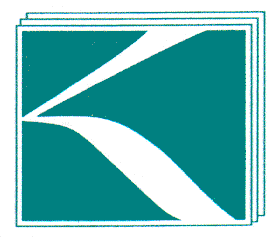 